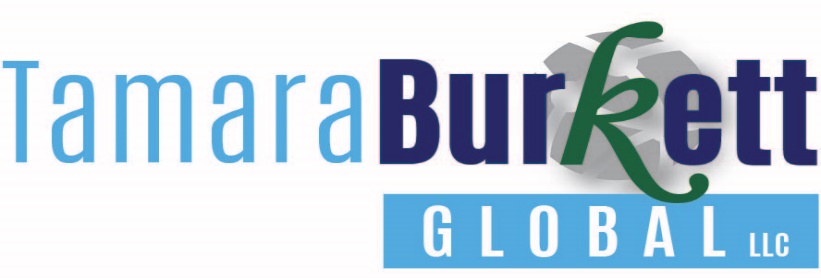 Opportunity Score CardUnsure if the opportunity is right for you? Use this card to help you make a quick and sound decision.Instructions: Answer the following questions by ranking them 1-10 with 10 meaning absolutely and 1 meaning not at all.  Feel free to use this card as is or adjust to make it your own. To create your own score card, focus on the specificity of the questions not the number of questions. The goal is to make decisions based on what really matters to you, not what others may think or how it would appear. This is a time to listen to your intuition.			      						     1    2    3    4    5     6    7    8    9    10Is it in line with your mission?Is this necessary?Do you own the topic (are you an expert)?Is there a real need now?Do I feel it’s right?Is this a passion of mine?Is there a better opportunity?Is there a better use of my time?Will this help me grow or lead?Does this align with my values?Do I trust those who invited me?Score total: Score less and ___ is noScore ___ or higher is a yes